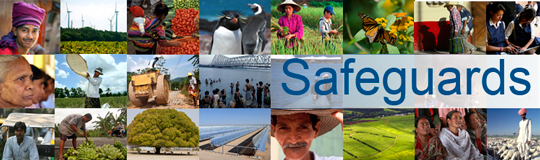 Review and Update of the World Bank’s Environmental and Social Safeguard PoliciesPhase 3Participant ListDate: February 02, 2016Location (City, Country): Tokyo, JapanAudience (Government, CSO, etc.): Multi-stakeholderTotal Number of Participants: 35No.Participant NameOrganization / PositionCountry1Akiko NigoE&E Solutions Inc.Japan2Hideki WakabayashiAmnesty International JapanJapan3Ichiro OishiIDB / RepresentativeJapan4Ippei KobayashiDaikyo Anabuki Real Estate IncorporatedJapan5Jun WatanabeJapan International Cooperation AgencyJapan6Kakiko IdePolytech AddJapan7Keiichiro TamaruJapan National Assembly of Disabled People's InternationalJapan8Kengo NaganumaNippon Koei / ManagerJapan9Kenji NakamuraNTC International Co., Ltd. / Chief EngineerJapan10Kenji Ogura Japan Expressway International Co. Ltd. / Senior DirectorJapan11Kenji ShimaSumitomo Mitsui Banking CorporationJapan12Kiyotaka TakahashiKeisen University / ProfessorJapan13Maki ShibatsuchiBank of Tokyo-Mitsubishi UFJJapan14Masami TsujiInstitute for Global Environmental Strategies / Senior FellowJapan15Masamichi TsujiAqua DesignJapan16Mikako AwanoWWF Japan / Program ManagerJapan17Naoko KimuraKyoto University / PhD candidateJapan18Norio ShigetomiMitsubishi Research Institute, Inc.Japan19Osamu NagaseInclusion InternationalJapan20Rie KitaoSanyu Consultants Inc.Japan21Riyo YoshiokaHuman Rights Watch / Senior Program OfficerJapan22Saeko KoikeJapan23Satoko EndoMekong WatchJapan24Shimako TakahashiJapan25Shizuka KinaiEYJapan26Takahiro NomotoThe University of TokyoJapan27Toru YanagiharaTakushoku University / ProfessorJapan28Toyoyuki KawakamiRainforest Action Network / Japan RepresentativeJapan29Vipasha BansalInternational Legal ConsultantJapan30Yasushi HibiConservation International – Japan / VPJapan31Yuka KiguchiMekong Watch / DirectorJapan32Yuki HashimotoIDEA Consultants, Inc.Japan33Yuki TanabeJACSESJapan34Yuko TanakaConcept WorksJapan35Yume MoriYachiyo Engineering Co., Ltd.Japan